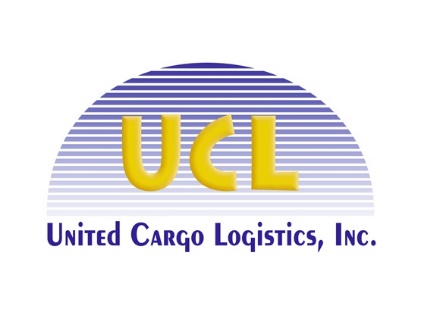 The 3rd Beauty Trade FestivalGeorgia International Convention Center February 23, 2020We’re official convention freight service contractor for this event.We care about your exhibit shipment and want to provide a hassle-free shipping experience for all your events. Our Logistics teams are available to answer questions, book shipments, and provide shipment tracking services.Our goal at UCL is to help you have a successful event. If you need assistance or have any questions, please contact Exhibitor Services team.Service Contact:    Paul Kim (p.kim@uclinc.com)    - Logistics Coordinator                              Rod Kim (rod.kim@uclinc.com) -  Logistics Coordinator                              Tel: 770-416-7774Shipping AddressUntied Georgia Beauty Show \ United Cargo Logistics, Inc100 Piedmont Court, #C Atlanta, GA 30340METHOD OF PAYMENTCHECK LIST AND UCL CONTACT INFOMATIONUse this checklist as your guideline for important deadline dates for the show.SHIPPING ADDRESSUnited Georgia Beauty Show \ United Cargo Logistics, Inc100 Piedmont Court, #C Atlanta, GA 30340Logistics Contact:  Paul Kim (p.kim@uclinc.com) –  Logistics Coordinator                              Rod Kim (rod.kim@uclinc.com) - Logistics Coordinator                              Tel: 770-416-7774EXHIBITOR FREIGHT MOVE IN SCHEDULE and RATESHIPPING INFORMATIONAdvance Warehouse shipping address:Exhibiting Company Name                                   / Booth # ____________United Georgia Beauty FestivalC/O UCL, Inc100 Piedmont Court #C Atlanta, GA 30340UCL will accept crated, boxed or skidded materials beginningFeb 03 thru Feb 19 at the above address.  Materials arriving after Feb 19, 2020 will be received at the warehouse with an additional after deadline charge 50% surcharge will apply. Warehouse receiving hours are 9:00 a.m. - 3:30 p.m., Monday-Friday. Shipments arriving before this date may be refused by the facility. Any charges (50% surcharge apply) incurred for early freight accepted by the facility will be the responsibility of the exhibitor. If required, provide your carrier with this phone number 770-416-7774RATE CLASSIFICATIONS: include in and out Warehouse Shipment (300 lb. minimum $195.00)Crated or Skidded Shipment.............................................$ 0.65 per lbs Uncrated or Carpet, Ped Shipment.................................. $ 1.00 per lbs Third party Shipment (minimum $240.00)…………………$ 0.80 per lbs Third party Uncrated / Carpet, Ped Shipment:  $ 1.10 per lbsADDITIONAL SURCHARGES:Shipment Delivered after Deadline Date (in addition to under rates)Warehouse Shipment after Feb 19, 2020Crated or Skidded Shipment................................................$0.90 per lbsUncrated or Carpet, Pad Shipment....................................  $1.50 per lbsPallet Jack: $35.00 per trip, Forklift: $50.00 per trip                                             MOVE IN FORMEXHIBITING COMPANY INFORMATIONNAME OF SHOW:COMPANY NAME:                                                        BOOTH#:                   ADDRESS:                                                                    BOOTH SIZE:         XCITY:                                            STATE:                     ZIP: SIGNATURE:                                                         PRINT NAME:                       CONTACT'S E-MAIL: Invoices will be sent by e-mail, please provide e-mail address of the person who reconciles your invoices.METHOD OF PAYMENTCREDIT/DEBIT CARD AUTHORIZATIONCREDIT/DEBIT CARDFor your convenience, we will use this authorization to charge your credit/debit card account for your advance orders, and any additional amounts incurred as a resultof show site orders placed by your representative.These charges may include all UCL companies, or any charges which UCL may be obligated to pay on behalf of Exhibitor, including without limitation, any shipping charges. Please complete the information requested below:VISA:                                        MASTER: Account No.:                                                                      Exp. Date:Cardholder Name (Print):                                                  Signature:Cardholder Billing Address:City                                         State                                   Zip code         CONTACT'S E-MAIL: Invoices will be sent by e-mail, please provide e-mail address of the person who reconciles your invoices if different than above.MOVE OUT SCHEDULE AND BILL OF LADING: FEB 23, 2020 7PM – 10PM.COMPANY NAME:                                                           BOOTH #:CONTACT NAME:                                                            PHONE #:E-MAIL ADDRESS:For fast, easy ordering, go to www.freeman.comPLEASE COMPLETE THIS FORM AND RETURN IT TO THE UCL SERVICE DESKSSHIPPING INSHIPPING INFORMATION SHIP TOCOMPANY NAME:ADRESS:______________________________________________________________CITY:__________________     STATE:__________ ZIP/CODE:_____________PHONE#:______________________________ ATTN:_ ________________________SPECIAL INSTRUCTIONS:________________________________________________________BILL TO:            SAME AS SHIP TO   COMPANY NAME:  ________________________________________________________________BILLING ADDRESS:____________________________________________________________CITY:__________________ STATE:__________ ZIP/CODE:_____________METHOD OF SHIPMENTSelect a Carrier:   UCL :           No need to schedule your outbound shipment  Other Carrier:         Carrier Name: _____________________Carrier Phone #____ (UCL will make arrangements for all UCL Exhibit Transportation shipments.Arrangements for pick-up by all other carriers are the responsibility of the exhibitor.)Other carrier must pick up Feb 24 thru Feb 28, from UCL warehouse, after Feb 28 pickup will apply storage fee. (.5c per lbs / minimum $25 per day)TOTAL PCS:                     PRINT NAME:                                                  SIGNATURE:                                                        DATE:      DATEDETAILFeb 14,  2020 Advance Shipments may bring at UCL warehouse.Feb 19, 2020Last day for Shipments to arrive warehouse without surchargeFeb 20,  2020Last day for off-target shipments to arrive warehouse (50% surcharge apply)Feb 21, 2020     3:00pm – 10:00pmAdvance shipment Move inNo exhibitors or other carrier allowed exhibit hallFeb 22, 2020     9:00am  - 11:00pmFeb 22, 2020     7:00am – 6:00pmDirect show site Carrier move inExhibitors Move inFeb 23, 2020     9:00am – 7:00pmShow Open HourFeb 23, 2020     7:00pm – 10:00pmFeb 24, 2020     9:00am – 11:00pmExhibitors & Carrier  Move out